Seznam tabulekTabulka 1	2Seznam obrázkůObrázek 1 Rentgen hrudníku	2ÚvodMetodikaPodkapitolaTady něco píšu.VýsledkyBylo provedeno vyšetření (obrázek 1).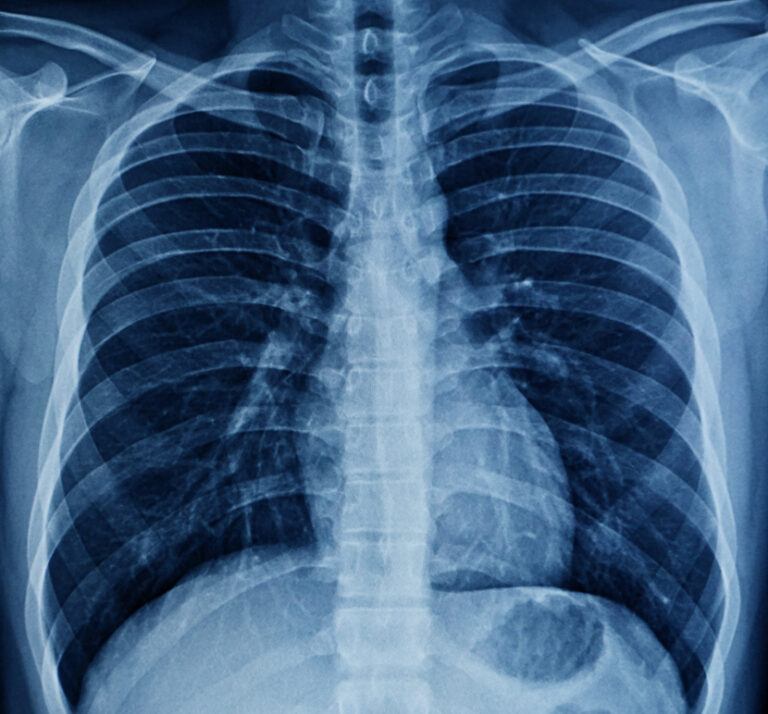 Obrázek 1 Rentgen hrudníkuZe souhrnu výsledků (tabulka 1) není patrný vliv prostředí.Výsledky jsou shrnuté v tabulce 1.Tabulka 1DiskuzeZáhlavíTaky záhlavíasdf